РОССИЙСКАЯ ФЕДЕРАЦИЯРЕСПУБЛИКА ХАКАСИЯАлтайский районСовет депутатов муниципального образованияОчурский сельсоветРЕШЕНИЕ28 марта 2016 г.                    	                                 		                          № 43с. ОчурыО проведении четырехмесячника по благоустройству, озеленению, улучшению санитарного состояния с.ОчурыВ соответствии с пунктом 19 статьи 9 Устава муниципального образования Очурский сельсовет, Решения Совета депутатов муниципального образования Очурский сельсовет № 37 от 30 июля 2014 г. (с изм. от 27 марта 2015 года №17) «Об утверждении Правил благоустройства территории муниципального образования Очурский сельсовет», Совет депутатов муниципального образования  Очурский сельсоветРЕШИЛ:1. Утвердить мероприятия, по благоустройству, озеленению, улучшению санитарного состояния с. Очуры (прилагается).Глава муниципального образованияОчурский сельсовет	              Л.В. КлевцоваПриложение № 1к решению Совета депутатов муниципального образования Очурский сельсовет № 43 от 28 марта 2016 года Мероприятия, по благоустройству, озеленениюи улучшению санитарного состоянияв с. Очуры на 2016 годПриложение № 2 к решению Совета депутатов муниципального образования Очурский сельсовет № 43 от 28 марта 2016 годаСОСТАВКомиссии по выполнению мероприятий по озеленению, благоустройствуи наведению санитарного порядка в с.ОчурыСафронов С.Н.           -      руководитель МУП «Енисей», председатель комиссииФедотовская С.В. -     -       секретарь комиссииЧлены комиссии:Шугаева Н.Н. – депутат  по избирательному округу № 2;Тамбасов В.В. - депутат по избирательному округу № 2Сидоренко Л.М. - депутат по избирательному округу № 1Черных Е.А. – директор МБУК Очурский СДК, депутат по избирательному округу № 1Баранова О.А. – заведующая МБДОУ Очурский детский сад «Колосок»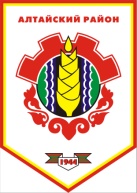 №Наименование мероприятийСроки исполнения1 этап1 этап1 этапПриведение в надлежащее состояние памятниковдо 21 апреляСанитарная уборка кладбищдо 22 апреля Уборка находящихся на территории поселения парковдо 30 апреляПриступить к санитарной обрезке деревьев и кустарниковдо 30 апреляОбеспечить, очистку и необходимую замену указателей на остановочных пунктах общественного транспортадо 01 маяОбеспечить ремонт и мойку остановочных павильонов (навесов)до 20 маяКонтроль за приведением в надлежащий эстетический вид зданий торговых организаций, киосков, павильонов (ремонт, мойка, покраска)до 30 апреляКонтроль за приведением территорий, прилегающих к магазинам, киоскам в надлежащие санитарное состояние; до 30 апреляКонтроль за установкой урн у входов в магазины, павильоны, киосковдо 30 апреляУборка территорий заведений и территорий, закрепленных за предприятиями и организациямидо 30 апреляПриведение в надлежащие состояние территории прилегающей к трансформаторным подстанциям в населенных пунктах в радиусе .до 17 мая II этапII этапII этапПриведение в надлежащее санитарное состояние улиц, в том числе: - ямочный ремонт дорожного полотна;- установка и ревизия дорожных знаков и указателей общественного транспортапостояннодо 20 августаПодготовка клумб и посадка цветовдо 04 июня Ежедекадно ликвидация несанкционированных свалок10, 20, 30Ежедекадно приведение в эстетических вид помещений торговых предприятий и магазинов10, 20, 30